Підстава: пункт 4-1 постанови Кабінету Міністрів України від 11 жовтня 2016 року № 710 «Про ефективне використання державних коштів» Обґрунтування на виконання вимог Постанови КМУ від 11.10.2016 № 710:Враховуючи зазначене, замовник прийняв рішення стосовно застосування таких технічних та якісних характеристик предмета закупівлі:специфікація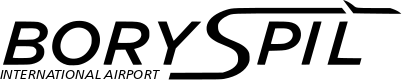 ДЕРЖАВНЕ ПІДПРИЄМСТВО«МІЖНАРОДНИЙ АЕРОПОРТ «БОРИСПІЛЬ» 08300, Україна, Київська обл., Бориспільський район, село Гора, вулиця Бориспіль -7, код 20572069, юридична особа/ суб'єкт господарювання, який здійснює діяльність в окремих сферах господарювання, зазначених у п. 4 ч.1 ст. 2 Закону України «Про публічні закупівлі»Обґрунтування технічних та якісних характеристик предмета закупівлі та очікуваної вартості предмета закупівліОбґрунтування технічних та якісних характеристик предмета закупівлі та очікуваної вартості предмета закупівліПункт КошторисуНазва предмета закупівлі із зазначенням коду за Єдиним закупівельним словникомОчікувана вартість предмета закупівлі згідно річного плану закупівельОчікувана вартість предмета закупівлі згідно ОГОЛОШЕННЯ про проведення відкритих торгівІдентифікатор процедури закупівліп. 24.42 (2023)Підвищення кваліфікації для інженерно-технічного нагляду, код ДК 021:2015 - 80570000-0 - Послуги з професійної підготовки у сфері підвищення кваліфікації 25 200,00 грн. з ПДВ21 000,00грн. без ПДВ UA-2023-02-03-011865-a1Обґрунтування технічних та якісних характеристик предмета закупівліДля надання послуги з підвищення кваліфікації для інженерно-технічного нагляду учасник закупівлі повинен: Мати відповідні програми, за напрямом професійної атестації; Проводити навчання за дистанційною формою; Видати Свідоцтво про підвищення кваліфікації за напрямом професійної атестації інженерів технічного нагляду. 2Обґрунтування очікуваної вартості предмета закупівліРозрахунок очікуваної вартості послуг з підвищення кваліфікації за напрямом професійної атестації інженерів технічного нагляду методом здійснено шляхом порівняння ринкових цін на підставі отриманих цінових пропозицій відповідно до Положення «Про порядок визначення очікуваної вартості предмета закупівлі» від 17.05.2022 № 50-06-1.3Інша інформаціяПри здійсненні аналізу ринку для визначення структури ринку, ступеня конкуренції, отримано інформацію тільки про одного постачальника, що надає послуги з підвищення кваліфікації для інженерно-технічного нагляду, за відповідними програмами, за напрямом професійної атестації інженерів з технічного нагляду – Підприємство об’єднання громадян «Центр професійної підготовки та інжинірингової діяльності».№ п/пНайменування ПослугиОд. вим.К-стьВиди та обсяг Послуг (опис послуги)1Послуги з підвищення кваліфікації для інженерно-технічного наглядуПослуга2➢Навчання за Програмою підготовки до професійної атестації інженерів технічного нагляду. Під час навчання розглядаються наступні питання:➢ Роль та місце інженера технічного нагляду в системі взаємовідносин у будівельній галузі. Саморегулювання у будівництві. Єдина державна електронна система у сфері будівництва. Стандарти професійної діяльності та норми професійної етики;➢ Діджиталізація. Система правових актів, що регламентують відносини в будівництві. Дозвільна документація – ЄДЕССБ. Тренінг для ІТН Основи роботи з Єдиною державною електронною системою у сфері будівництва;➢ Нормативно-правове регулювання інвестиційної діяльності в будівельній галузі. Особливості світового досвіду та європейського підходу до визначення пріоритетів при формуванні життєвого середовища;➢ Законодавче регулювання інвестиційної діяльності в будівельній галузі;➢ Предметно-функціональні аспекти державного контролю у будівництві (в контексті здійснення технічного нагляду);➢ Кошторисна документація в будівництві та розрахунок вартості послуг інженера-технічного нагляду за КНУ. Ціноутворення у будівництві. Законодавче забезпечення. Система ціноутворення в будівництві. Кошторисні норми та нормативи. КНУ Настанови з визначення вартості будівництва, з визначення вартості проектних, науково-проектних, вишукувальних робіт та експертизи проектної документації на будівництво. Практичні аспекти реалізації вимог нових нормативних документів стосовно визначення вартості проектування та будівництва. Форми первинних документів обліку у будівництві;➢ Особливості формування вимог із забезпечення безпеки об’єкта на етапах реконструкції і технічного переозброєння будівель і споруд діючих підприємств;➢ Інженерно-геологічні вишукування. Особливості проектування основ і будівельних конструкцій за граничними станами, згідно з Єврокодом 7;➢ Управління якістю будівельних робіт. Вхідний контроль якості. Проектно-технологічна документація. Устаткування. Матеріали. Вироби. Операційний контроль будівельних процесів. Засоби інструментального контролю Приймальний контроль будівельних робіт та їх результатів;➢ Договори підряду в будівництві. Закупівлі. Типові форми контрактів. ISO 19650 та BIM функції ІТН. Примірна форма договору про здійснення технічного нагляду в будівництві. Міжнародний досвід інжинірингу. Договори на консультаційно-інжинірингові послуги в будівництві;➢ Технічне регулювання в Україні. Система стандартизації, тенденції розвитку і змін, забезпечення процедур підтвердження відповідності.➢ Зведення об’єктів будівництва. Чинні вимоги забезпечення надійності і безпеки об’єкту. Особливості формування вимог із забезпечення безпеки експлуатації об’єкта на етапах виконання будівельних робіт;➢ Порядок проведення обстеження будівель та споруд, пошкоджених внаслідок надзвичайних ситуацій, бойових дій та терористичних актів;➢ Проектна документація на будівництво. Чинні вимоги і вплив на безпеку об’єкту. Сучасний стан і національні особливості містобудування. Проектна документація на будівництво. Визначення класів наслідків будівель і споруд. Аналіз небезпек та визначення відповідних розрахункових ситуацій в залежності від класу наслідків споруд і категорії відповідальності конструкцій. Оцінка технічного стану та рівня надійності об’єктів будівництва.